apstiprinĀts
 Daugavpils Bērnu un jaunatnes sporta skolas direktors_________________I. UtinānsDaugavpilī, 2017.gada 22.septembrī.DBJSS2017/88UZAICINĀJUMS piedalīties aptaujā par līguma piešķiršanas tiesībām 2017.g. Daugavpils BJSS atklātās meistarsacīkšu brīvajā cīņā apbalvojumu izgatavošanaPasūtītājs: 2. Iepirkuma priekšmets: 2017.g. Daugavpils BJSS atklātās meistarsacīkšu brīvajā cīņā apbalvojumu izgatavošana3. Paredzamā līgumcena: līdz EUR 33.00 bez PVN4. Līguma izpildes termiņš: 2017.gada 7.oktobris.5. Nosacījumi pretendenta dalībai aptaujā5.1. Pretendent ir reģistrēts Latvijas Republikas Uzņēmumu reģistrā vai līdzvērtīgā reģistrā ārvalstīs;5.2. Pretendentam ir pieredze tehniskajā specifikācijā minētā pakalpojuma sniegšanā;5.3. Precīzs pakalpojuma apraksts ir noteiks  tehniskajā specifikācijā (pielikums Nr.1). 6.Pretendentu iesniedzamie dokumenti dalībai aptaujā6.1. Pretendents sastādīts finanšu/tehniskais piedāvājums (2.pielikums)7.Piedāvājuma izvēles kritērijs: piedāvājums, kas pilnībā atbilst prasībām;8.Piedāvājums iesniedzams: līdz 2017.gada 25.septembrim plkst.12:009.Piedāvājums var iesniegt:9.1.personīgi, vai pa pastu pēc adreses Kandavas ielā 17a, Daugavpilī (3.stāvs, kab.305)9.2.elektroniski (e-pasts: daugavpilsbjss@inbox.lv)10.Paziņojums par rezultātiem: tiks ievietota Daugavpils pilsētas domei tīmekļa vietnē www.daugavpils.lv , sadaļā “Pašvaldības iepirkumi, konkursi”Pielikumā:Tehniskā specifikācija;Finanšu-tehniskā piedāvājuma forma.   1.pielikumsTehniskā specifikācijaVeicamā darba uzdevumi: : apbalvojumu izgatavošana un piegāde;Pasūtījuma izpildināšana: 2017.gada 7.oktobrisNorises vieta: Stadiona 1, DaugavpilsTehnisko specifikāciju sagatavojaDaugavpils Bērnu un jaunatnes sporta skolas metodiķe                                                       J. Dedele2.Pielikums2017.gada  ____.____________	FINANŠU - TEHNISKAIS PIEDĀVĀJUMSPiedāvājam izgatavot apbalvojumus par šādu cenu:3. Mēs apliecinām, kā:Līguma izpildes termiņš līdz 2017 gada 7.oktobrim;Nekādā veidā neesam ieinteresēti nevienā citā piedāvājumā, kas iesniegts šajā iepirkumā;Nav tādu apstākļu, kuri liegtu mums piedalīties iepirkumā un izpildīt tehniskās specifikācijās norādītās prasības;Pasūtītās preces piegādāsim uz sava rēķina.Paraksta pretendenta vadītājs vai vadītāja pilnvarota persona:Pasūtītāja nosaukumsDaugavpils Bērnu un jaunatnes sporta skolaAdreseKandavas iela 17a, Daugavpils, LV-5401Reģ.Nr.90009242212Kontaktpersona Trenere V.Golubevs, tāl.29165686e-pasts:daugavpilsbjss@inbox.lvN.p.k.Pakalpojuma nosaukumsAprakstsMērvienība1.Medaļa ciparu 1.,2.,3. formā ar centriņu d25mm, komplektā ar krāsainu lenti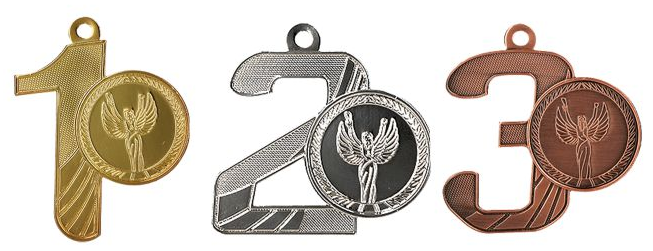 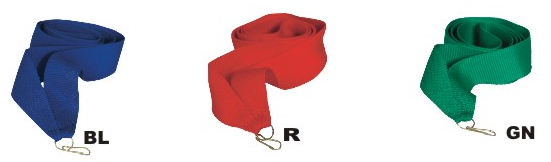 Metāla medaļa zelta, sudraba, bronzas krāsā, 55x44mm, 47x50mm, 52x50mm, biezums 2mm ar vietu centriņam d25mm, metāla centriņš ar brīvās cīņas motīvu un krāsainu PVC uzlīmi reversā, saskaņā ar pasūtītāja tekstu un logo, t.sk. maketēšana. Komplektā ar 11mm platu sarkanas, zilas, zaļas krāsas lentām.33 gab.Kam:Daugavpils Bērnu un jaunatnes sporta skolai, Kandavas iela 17a, Daugavpils, LV-5401Pretendents,Reģ.nr.Adrese:Kontaktpersona, tās tālrunis, fakss un e-pasts:Datums:Pretendenta Bankas rekvizīti:N.p.k.PozīcijaAprakstsMērvienībaCena bez PVN1Medaļa ciparu 1.,2.,3. formā ar centriņu d25mm, komplektā ar krāsainu lentiMetāla medaļa zelta, sudraba, bronzas krāsā, 55x44mm, 47x50mm, 52x50mm, biezums 2mm ar vietu centriņam d25mm, metāla centriņš ar brīvās cīņas motīvu un krāsainu PVC uzlīmi reversā, saskaņā ar pasūtītāja tekstu un logo, t.sk. maketēšana. Komplektā ar 11mm platu sarkanas, zilas, zaļas krāsas lentām.33 gab.KopāVārds, uzvārds, amatsParaksts Datums